Instrucciones:  To the right of each sentence, write a if the sentence requires a personal a; x if the sentence does not require a personal a.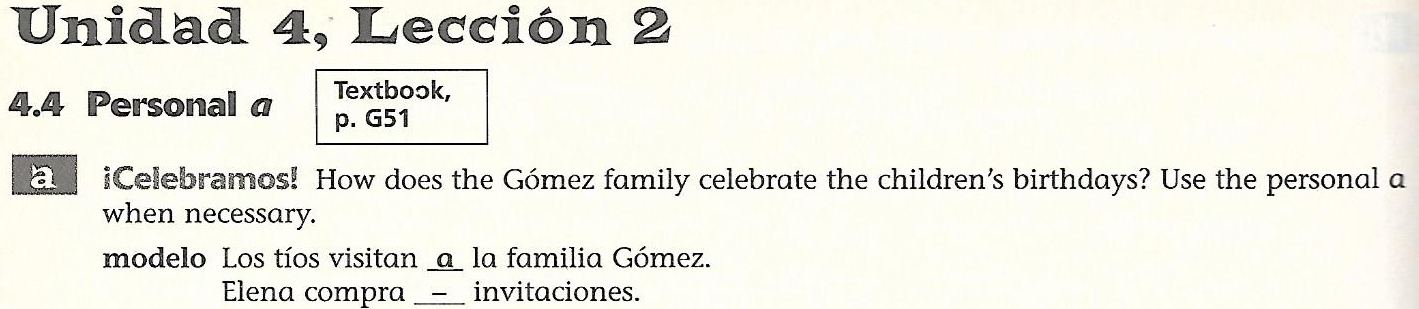 *Remember a personal a is needed if the direct object is a person or pet.   Mamá invita  _____ mis amigos. María llama _____ sus abuelos. Los niños rompen _____ la piñata. Todos comen _____ helado. Paco y Patricia sacan _____ fotos. Papá mira _____ los niños. Todos escuchan _____ la música.  Los jóvenes toman _____ refrescos.Instrucciones:  For each item, finish the sentence to express what Paquito sees.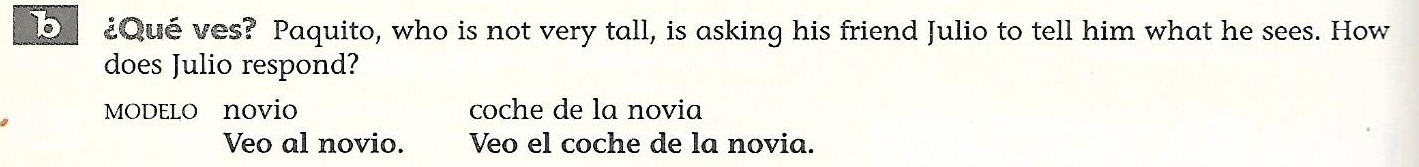 *Remember a personal a is needed if the direct object is a person or pet.  *ALSO, remember that if a person is indicated by a noun with the article “el,” you need to form the contraction a + el = al novia 		Veo... fotógrafo	Veo...mucha comida		Veo...padres del novio	Veo...piano		Veo...pastel		Veo…Kevin		Veo...mi abuela	Veo...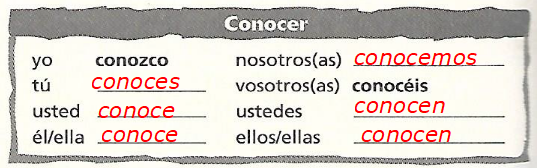 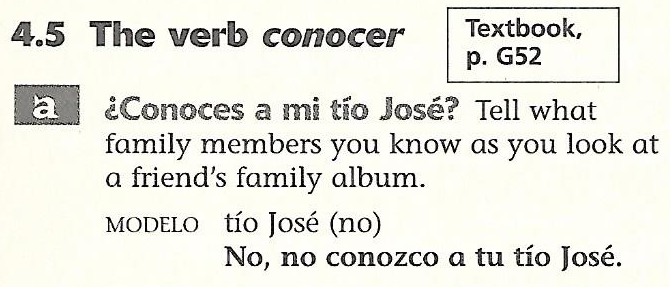  abuela (no)  	No,... tía Carmen (sí)	Sí,...  hermano Toño (sí)	Sí,...  perro Tulón (sí)	Sí,...  primas (no)	No,... primo Carlos (sí)	Sí,...  hermanas (no)		No,... padres (sí)		Sí,... 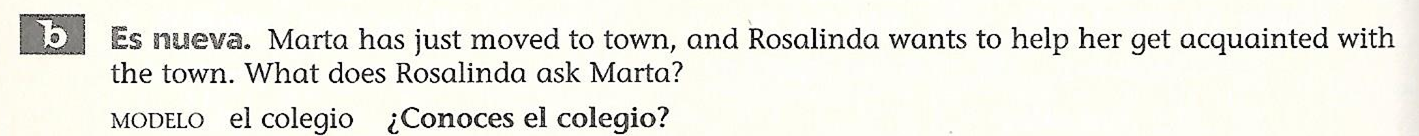  la librería	¿Conoces... el centro comercial	¿Conoces... mi perro yo-yo		¿Conoces…Now, complete the following in the same manner. el parque de diversiones el profesor de español la calle principal la directora del colegio el Cine Cortez